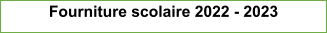 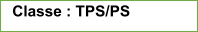 Ci-dessous, vous trouverez la liste de fournitures pour l’année prochaine.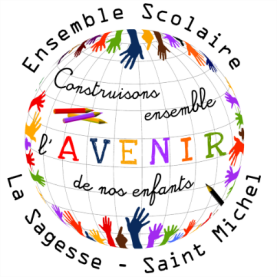 Avant d’acheter, et afin de préserver la planète et votre pouvoir d’achat, merci de vous assurer de la nécessité d’acheter…1 cahier dessin 17x22 32 pages – pages blanches1 grand cahier 24x32 96 pages – grands carreaux (sans spirale) avec son protège cahier1 grande chemise à élastique avec rabats rouge pour y ranger le travail, les dessins1 grande chemise à élastique avec rabats verte pour les circulaires1 grande chemise à élastique avec rabats bleue pour y ranger le livre de bibliothèque1 paquet de « pâte à fixe » (jaune ou bleu)4  photos d’identité* (avec le nom de l’enfant inscrit au dos)À apporter le jour de la rentrée2 pots de pâte à modeler « PLAYDOH»1 pochette feuilles CANSON blanc(180g-24x32)1 pochette feuilles CANSON couleurs vives-24x321 rouleau « essuie tout»1 crayon Woody (peu importe la couleur)1 paire de ciseaux à bout rond adaptée pour les enfants de maternelle2 boîtes de mouchoirs1 ramette de papier21x29.71 ancien coussin1 serviette en tissu avec le prénom de l'enfant pour les anniversairesPrévoir vêtements de rechange (2 slips/culottes,2 pantalons, tee-shirt, pull, chaussettes) +quelques sacs plastique--------------------------------------------------------------------------------------------------------------------------------UNIQUEMENT POUR LES ENFANTS VENANT TOUTE LA JOURNÉE1 drap housse pour petit lit avec prénom (60x120cm)1 couette, plaid, ou couverture pour petit lit avec prénom de l’enfant1 petit oreiller si votre enfant à l’habitude d’en avoir un avec prénom de l’enfant (A apporter le jour de la rentrée)1 doudou pour la sieste (qui ne fait pas de bruit et qui restera à l’école) avec prénom de l’enfant1 photo avec votre enfant et son doudou de la sieste (taille carte postale)1 grand sac « shopping » avec prénom de l’enfantREMARQUES IMPORTANTES : Inscrire le nom de l’enfant sur chaque vêtement ; Prévoir des chaussures pratiques (pas de lacets, privilégier les « scratchs ou les fermetures »); Éviter les salopettes ; Pas de tétine; Pas de couches.MERCI DE VOTRE COMPRÉHENSION